Press InformationTelematics / Transportation ManagementTIS digitizes the departure control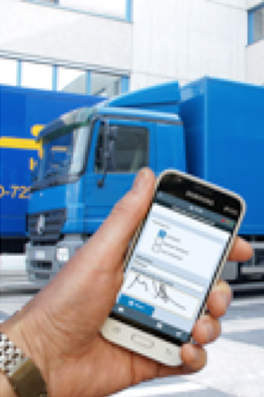 The digital departure control appears on the mobile terminal of the driver as an additional menu point. Source: TISCompletely digital solution including signature and all photographed defects - Compliant with recommendations of the Berufsgenossenschaft BG Verkehr - Central retrieval on web-based information platformBocholt, March 7, 2017 - TIS GmbH, which is specialized in mobile telematics solutions for storage and transport, has now developed a comprehensive solution for efficient and safe truck departure control using digital lists and an integrated photo function. The application is based on the TISLOG logistics software and is suitable for all mobile devices with Android, which the driver carries with him for order management anyway. The driver needs only four clicks and a signature for a fault-free departure control, which accounts for about 95 percent of the reports. TIS is exhibitor on the LogiMAT trade fair and is presenting in hall 7 at stand A05 / A07.With the digital departure control, TIS is primarily aimed at drivers, fleet managers and workshop managers, who not only save time but also want to significantly increase the quality of this legally required safety measure.The digital departure control appears on the mobile terminal of the driver as an additional menu point. The function provides drivers with a uniform control sequence for the tractor and trailer or motor vehicle and trailer during a small and large departure control. Damage and deficiencies can be checked off with preset descriptions and documented additionally with photos, if necessary. Depending on the vehicle fleet and technical equipment, the individual checklists can be configured by the customer according to requirements and are based on the requirements of the Berufsgenossenschaft BG Verkehr.At the end of the control process, the drivers decide whether their vehicle is ready for use and sign their entries on the display of the unit. The digital departure control is then transferred to the web-based information and disposition platform "Infodesk", where it is archived as a PDF document. In this way, fleet managers and dispatchers have access to all logs at all times.Observed defects, comments and the availability of photos are visible in the inspection report at a glance. In a list view, non-driving vehicles are highlighted in color so that the necessary repairs can be initiated immediately. The photos available make it much easier to assess the effort and facilitate the workshop planning.The duty to control the departure is defined in Paragraph 23 of the Straßenverkehrsordnung  (StVO) which, as the person responsible for operating and traffic safety, establishes the driver. Paragraph 31 of the Straßenverkehrs-Zulassungs-Ordnung (StVZO) supplements this responsibility for the holder. This is mainly about vehicle deficiencies, which can be noticed with "reasonable test".In May 2015, TIS had completely restructured its product range. Under the name of TISLOG Logistics & Mobility, the medium-sized family company offers a modular solution package for small, medium and large companies, which is constantly being further developed.BACKGROUND  The TIS GmbHThe TIS GmbH, based in Bocholt is a market leader for advanced telematics projects. TIS stands for “Technische Informationssysteme” (Technical Information Systems). For over 25 years now, the company develops intelligent products for mobile order management.Based on industrial PDAs TIS has realized flexible telematics solutions for the logistics industry under the brand PSV3. Several technologies (GPRS/ EDGE, Wi-Fi, GPS, RFID, sensor technology) are merged into complete and customized systems. Key applications include groupage freight and full truckload services with integration of warehouse logistics. In special projects special versions for gas and liquid transport as well as for disposal and deposit logistics have emerged.Company website: www.tis-gmbh.comPRESS CONTACTStatus 03/2017TIS Technische Informationssysteme GmbHKfdM – Communication for mid-size businessesPeter GiesekusMüller-Armack-Straße 8Technology Park BocholtD-46397 Bocholt Phone: +49 28 71/27 22-0E-Mail: marketing@tis-gmbh.deMarcus WalterSudetenweg 12D-85375 NeufahrnPhone: +49 8165 / 999 38 43Mobile: +49 170 / 77 36 70 5E-Mail:	walter@kfdm.eu